Planning and Development (Technical Amendment—Weston) Plan Variation 2011 (No 2)*Notifiable instrument NI2011—731Technical Amendment No 2011-35made under thePlanning and Development Act 2007, section 89 (Making technical amendments) (s96 land ceases to be in future urban area)This plan variation commences on the day after it is notified.Variation No 2011-35 to the Territory Plan has been approved by the Planning and Land AuthorityAnnexure A – specifies the zones that apply to the area shown on the map.Annexure B – amends the Weston Precinct Code at section 10 of the Territory Plan.Ben PontonDelegate of ACT Planning and Land AuthorityDate: 23 November 2011THIS IS PAGE ONE OF ANNEXURE A TO NOTIFIABLE INSTRUMENT NI2011 – 731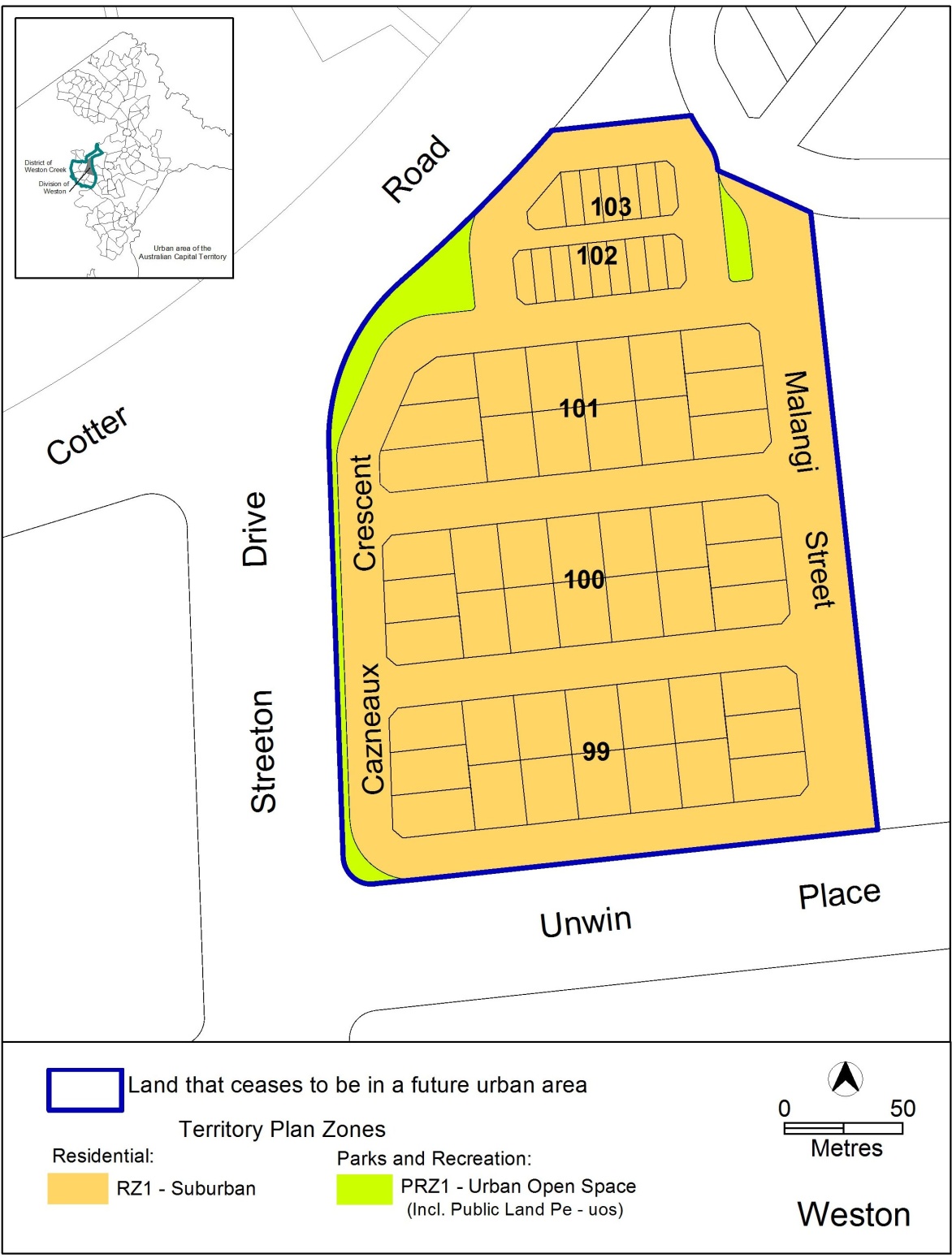 	Ben Ponton	Delegate of ACT Planning and Land Authority 	Date: 23 November 2011THIS IS PAGE ONE OF ANNEXURE BTO NOTIFIABLE INSTRUMENT NI2011 – 731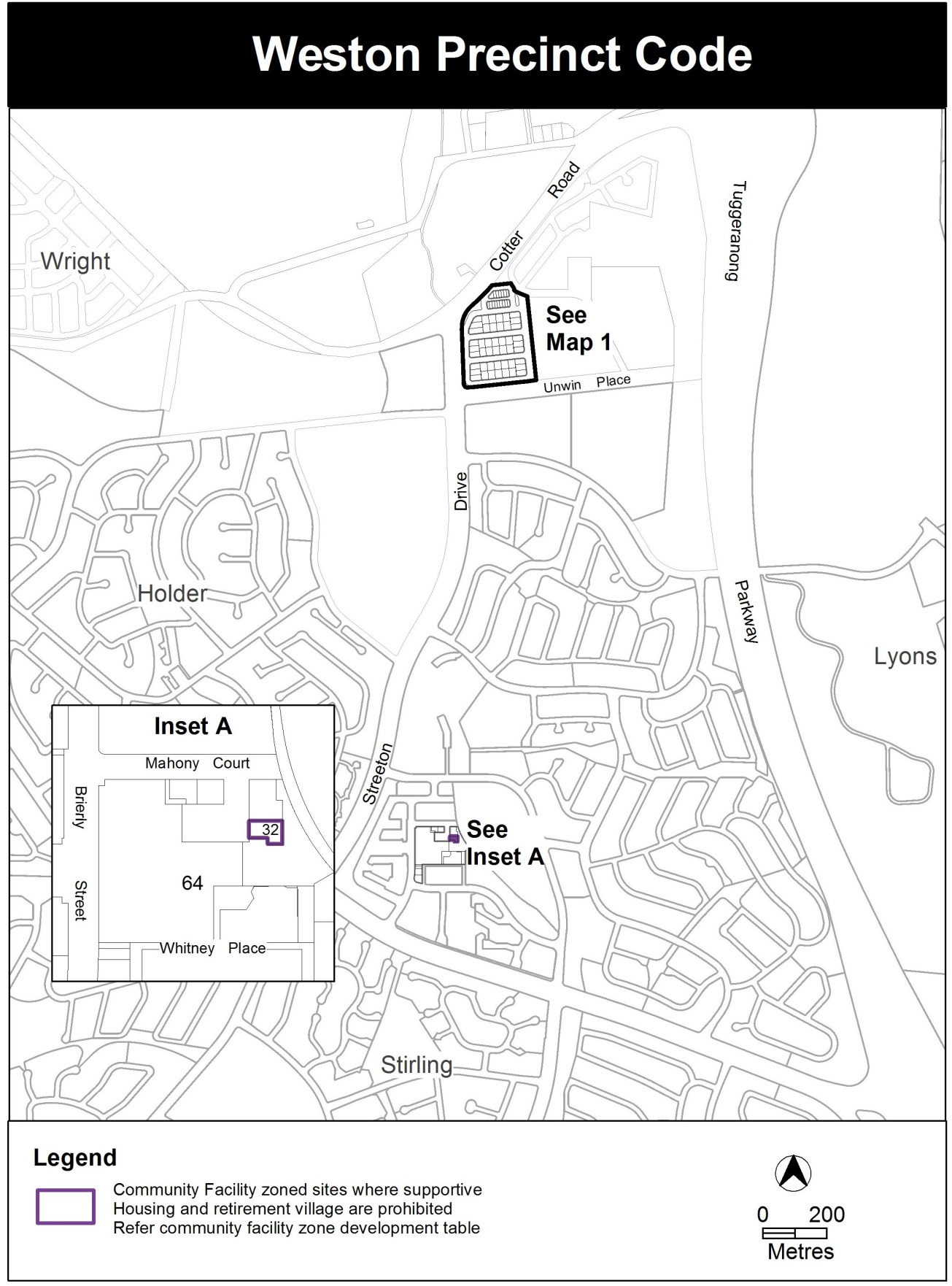 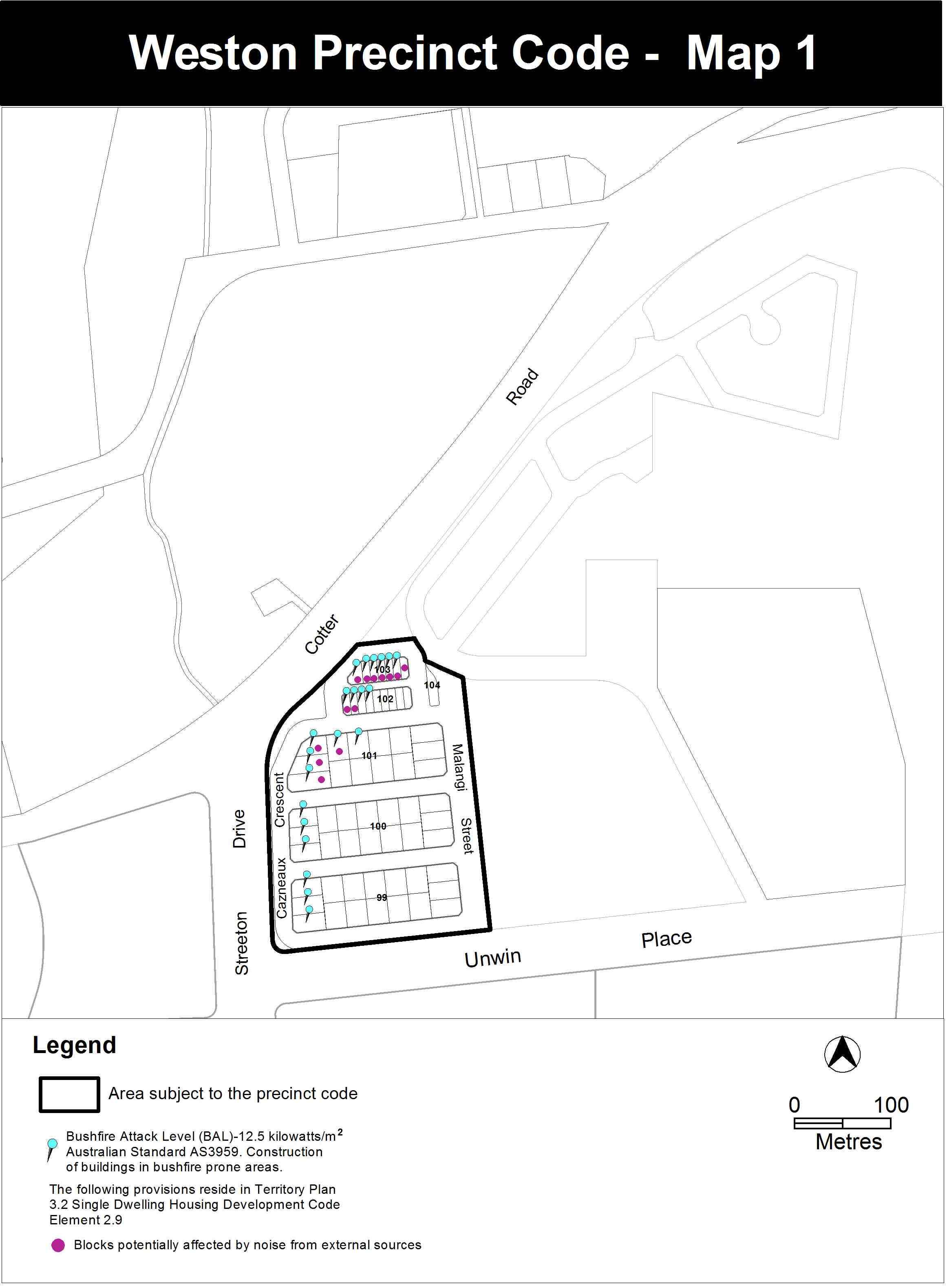 	Ben Ponton	Delegate of ACT Planning and Land Authority 	Date: 23 November 2011